32 Esdras y y Neemias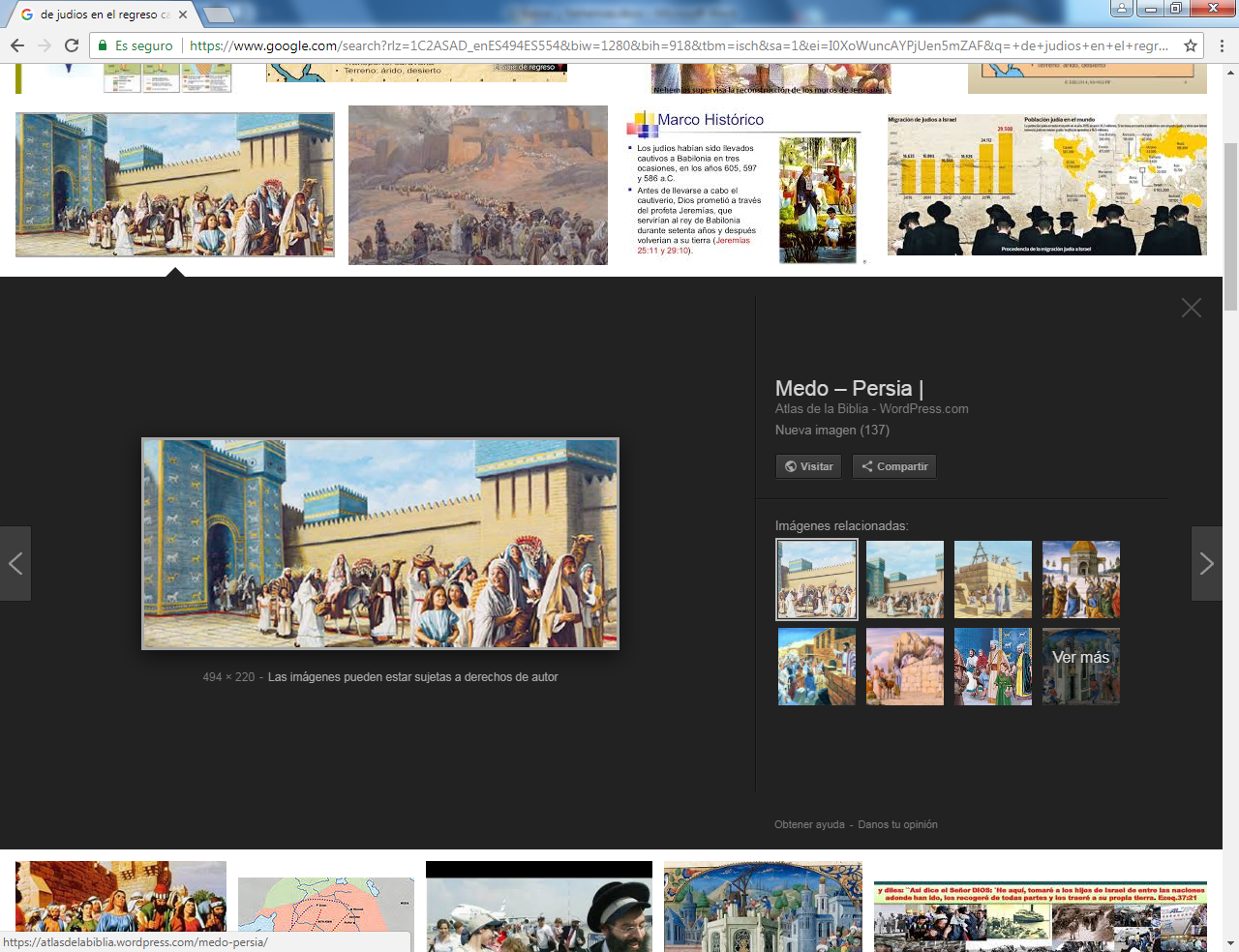    La liberación e los cautivos de Babilonia por Ciro significó la nueva vida para los que habían estado como siervos en las tierras de los paganos.  Con todo no todos quisieron regresar: muchos habían conseguido casa, familia, tierras, determinadas riquezas y prefirieron quedarse en el lugar, iniciando así lo que luego sería llamado "diáspora", que significa "dispersión".   Esos judíos que se quedaron, como los que ya estaban en Egipto o se iban extendiendo por diversos lugares del Mediterráneo, se sintieron tan judíos y elegidos de Dios como los que regresaron para reconstruir el pueblo en la tierra que fue de los cananeos y sobre todo en Jerusalén.   Siguieron juntándose para rezar en las casas de oración que llamaron "Sinagogas". Y hasta recogían dinero para enviarlo al Templo de Jerusalén. Incluso alguna vez en su vida iban de viaje a Jerusalén para ofrecer sacrificios en el templo que pronto comenzó a ser restaurado.     Alguno libros de la Biblia recuerdan cómo los judíos que estaban en la zona de Babilonia consiguieron cierta riqueza y ocuparon puesto elevados en el gobierno de los reyes de la región. Tal situación se ve en los libros de Daniel y de Esther    Fue el año 538 a. C. cuando el rey persa Ciro el Grande conquistó Babilonia y destruyó su imperio. Y fue el que dio permiso a diversos pueblos llevados cautivos a que regresaran a sus tierras de origen. Entre ellos estaban los judíos. Incluso autorizó a que el pueblo reconstruyera su templo sagrado y que se formaran como pueblo vasallo del imperio persa.   Las primeras caravanas de regreso fueron dirigidas por un líder de los judíos exiliados que retornaron de Babilonia. Parece que este dirigente, de la familia descendiente de David, tuvo su familia y sus descendientes, siendo él uno que aparecen en la genealogía del mismo Jesús. En el libro de Esdras se dice que los primeros que regresaron fueron 42.360 personas.    La primera impresión a la llegada fue la desolación de la ciudad santa destruida y los pocos restos que ya quedaban del templo. Animados por Zorobabel y por el sacerdote y escriba Esdras comenzaron la reconstrucción y en pocos años formaron un nuevo pueblo, vasallo de los persas, pero relativamente independiente. Esta situación duró mientras se mantuvo el imperio persas, hasta el año 332 A C    Esdras que probablemente vivió entre el 480 y el 440 y volvió con oro grupo de de cautivos. Como sacerdote restableció la ley y el culto en el templo, incluso antes de que fuera terminado. Se la atribuye el relato del libro que lleva su nombre.  Pero no todo resultó fácil en esa restauración del templo. Los habitantes que quedaban en la tierra no se sintieron cómodos con los judíos regresados y tuvieron que reconstruir las murallas de Jerusalén con las armas en la mano, pues de cuando en cuando venía grupos a destruir los que hacían los hacían.El otro eficaz colaboración en la restauración fue Nehemías, copero del rey Atajerjes I de los persas,  que era persona importante en la corte persa. Vino dos o tres veces a Jerusalén, trayendo recursos y todas las autorizaciones para que el nuevo Judá fuera organizándose de forma conveniente. El otro libros que lleva su nombres, también refleja sus viajes y sus ayudas para el nuevo Reino y el nuevo Templo  No se puede olvidar que otros personajes importantes, como el profeta Malaquías tuvieron su labor en la costosa restauración. Todos trataron de hacer entender que Yaweh estaba con los regresados y que era necesario aprender del castigo recibido en la cautividad para ser fieles a los mandatos divinos. El profeta Malaquías fue posiblemente contemporáneo de Nehemías y Esdras y con sus profecías consolaba a los que trataban de reconstruir el templo.El valor de Esdras y de Nehemías es importante. Ambos escribieron y relataron los fue el regreso. Fueron fieles seguidores de Yaweh y por eso los judíos todavía hoy les consideran como personajes de primer orden, ya que gracias a ellos el pueblo elegido por Dios para que se encarnara el Mesías fue reconstruido y de nuevo organizado.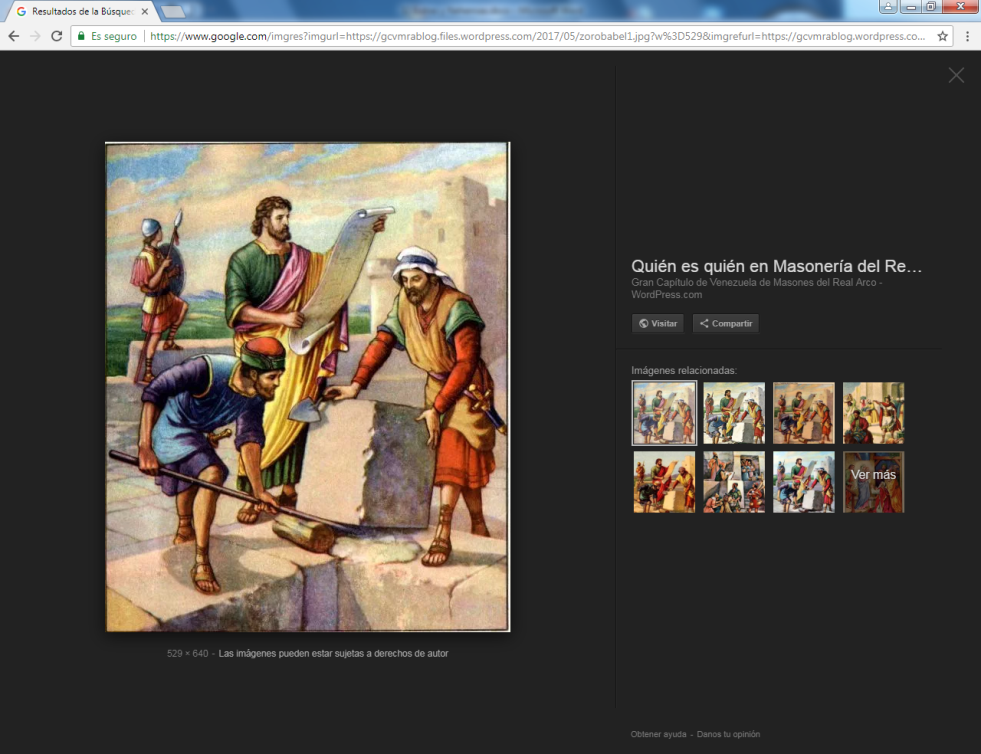 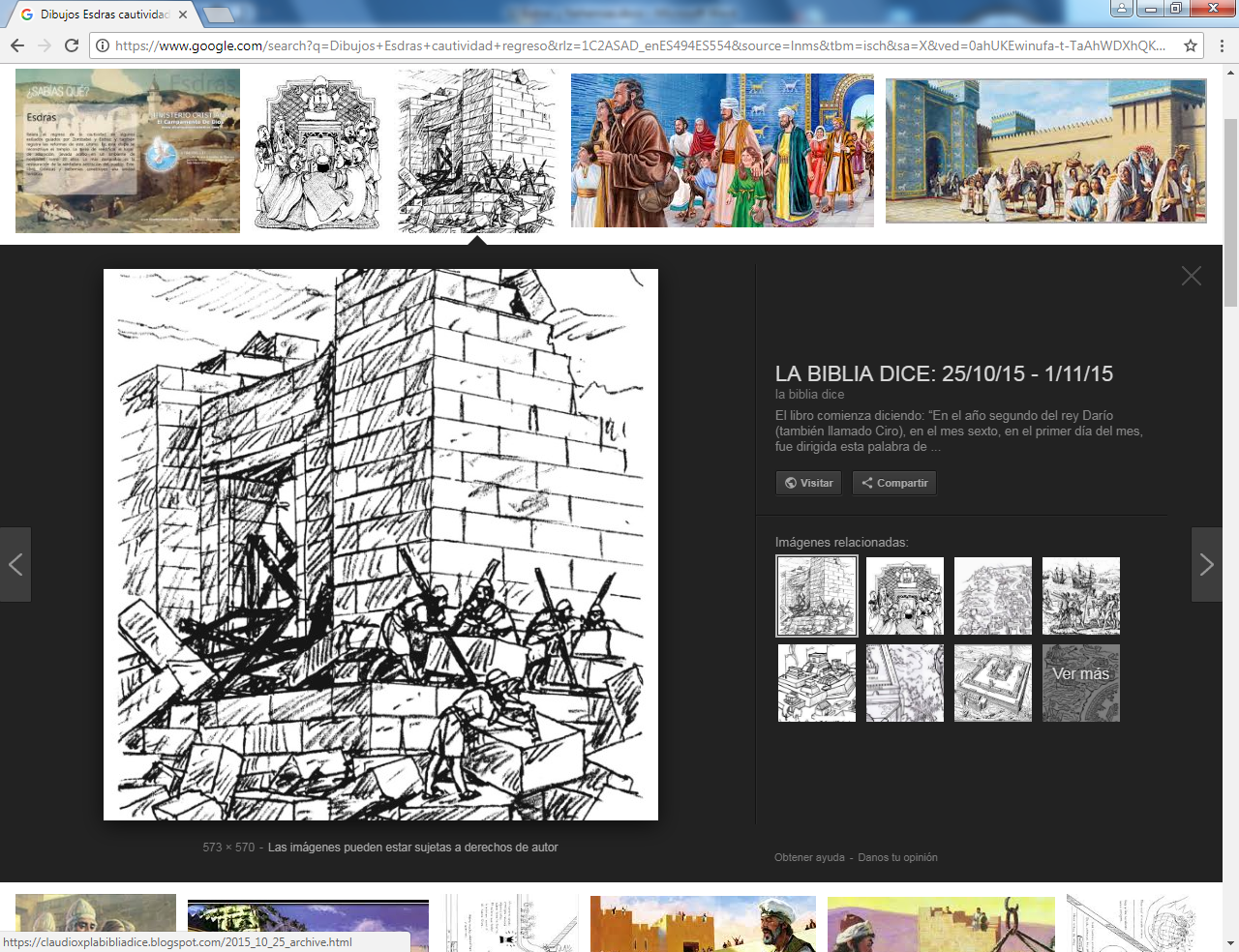 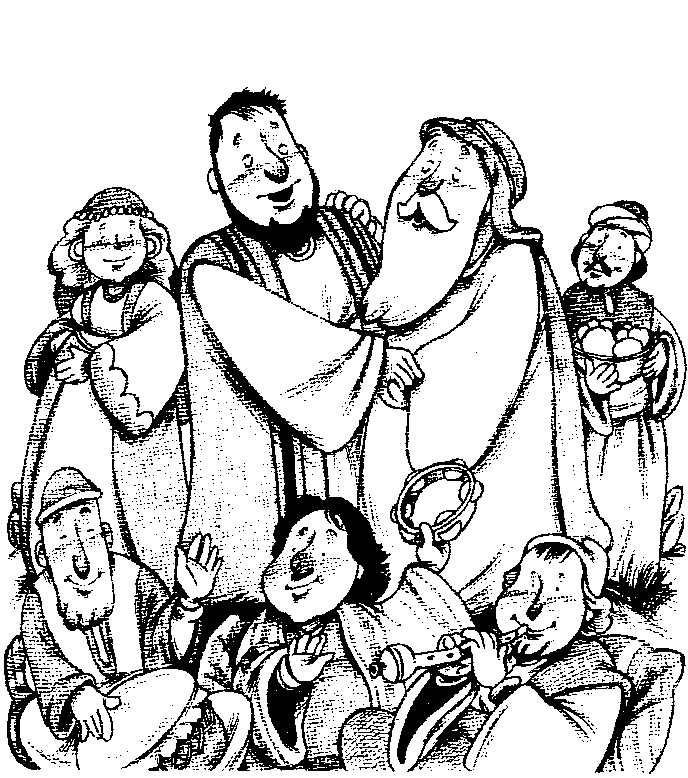 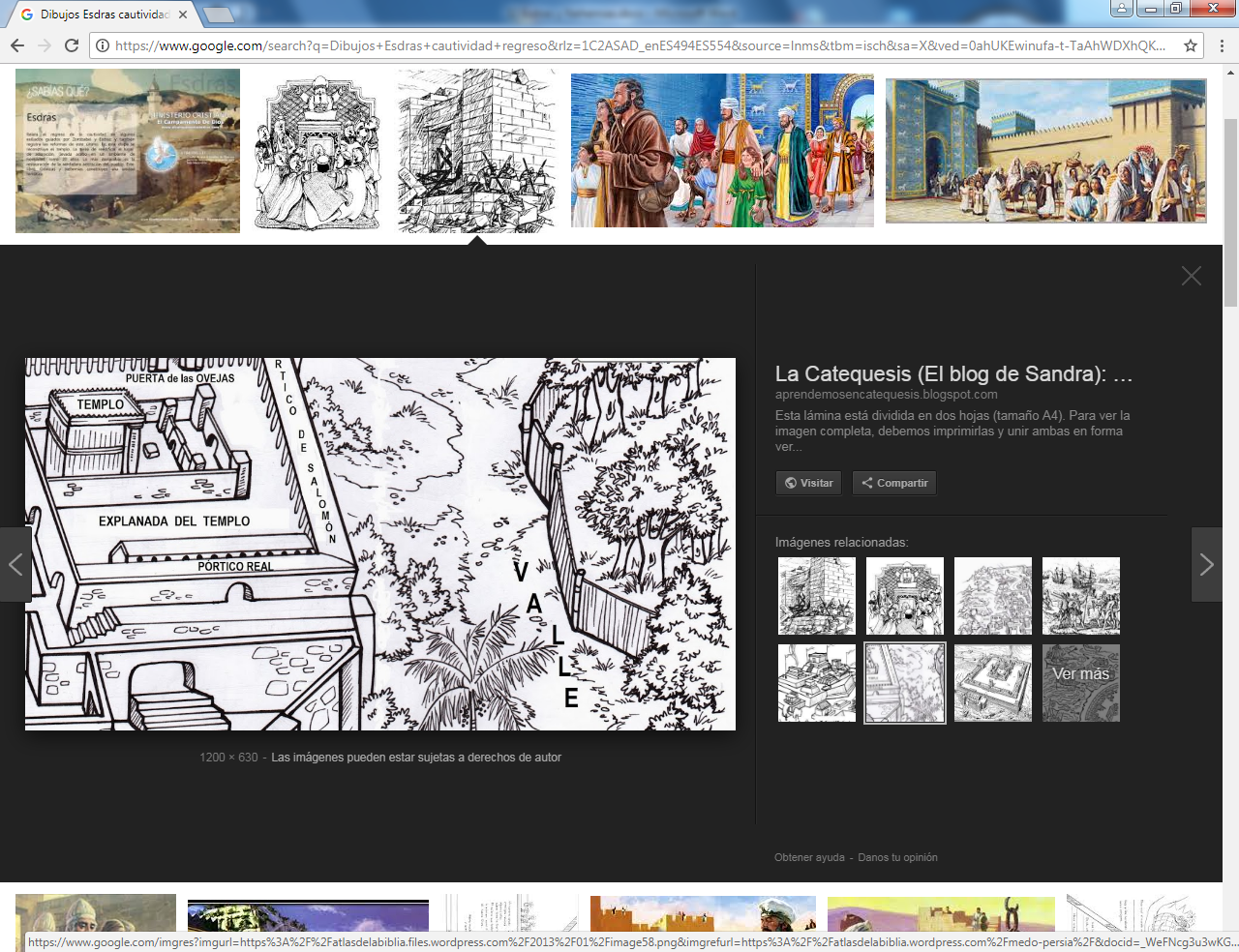 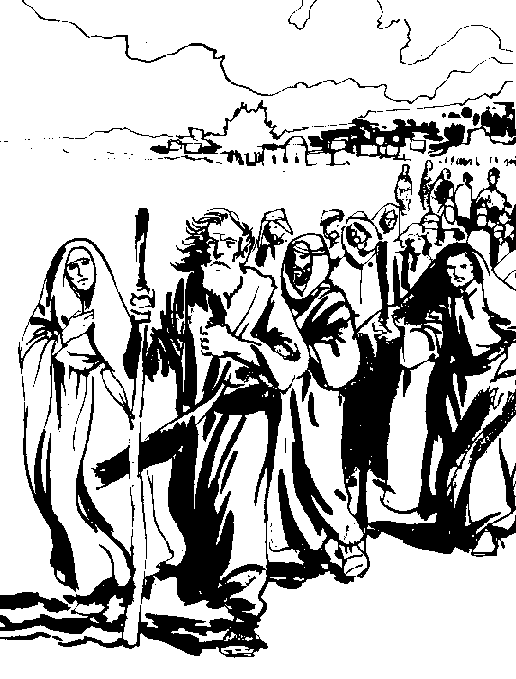 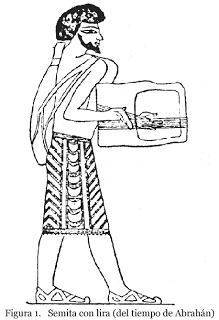 